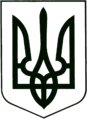 УКРАЇНА
МОГИЛІВ-ПОДІЛЬСЬКА МІСЬКА РАДА
ВІННИЦЬКОЇ ОБЛАСТІВИКОНАВЧИЙ КОМІТЕТ                                                           РІШЕННЯ №65Від 24.02.2022р.                                              м. Могилів-ПодільськийПро затвердження протоколу земельної комісії при виконкомі міської ради від 03 лютого 2022 року	Керуючись п.34 ч.1 ст.26, п.п.5 п.б ч.1 ст.33, ч.1 ст.59 Закону України «Про місцеве самоврядування в Україні», п.й ст.12, ст.ст.158-161 Земельного кодексу України, розглянувши матеріали, надані відділом земельних відносин міської ради,-виконком міської ради ВИРІШИВ:1. Затвердити протокол земельної комісії при виконкомі міської ради від 03 лютого 2022 року згідно з додатком.2. Контроль за виконанням даного рішення покласти на першого заступника міського голови Безмещука П.О. та на постійну комісію міської ради з питань земельних відносин, природокористування, планування території, будівництва, архітектури, охорони пам’яток, історичного середовища та благоустрою (Глущак Т.В.).            Міський голова                                                  Геннадій ГЛУХМАНЮК                                                                                                          Додаток                                                                                             до рішення виконавчого                                                                                              комітету міської ради                                                                                             від 24.02.2022 року №65Протоколзасідання земельної комісії при виконкомі міської ради від 03.02.2022р.                                                                 м. Могилів-ПодільськийМісце проведення: Могилів-Подільська міська рада, ІІІ поверх (зал засідань), 10.00 год.                                                                   Всього членів комісії – 11 чол.Присутні:Безмещук Петро Олександрович -  перший заступник міського голови, голова комісії;Хмільовський Володимир Олександрович – головний спеціаліст відділу земельних відносин міської ради, секретар комісії;Стратійчук Ігор Павлович - начальник управління житлово-комунального господарства міської ради, член комісії;Яхно Олександр Володимирович - головний спеціаліст відділу кадрової та правової роботи апарату міської ради та виконкому, член комісії;Авдєєва Вікторія Вікторівна – головний спеціаліст управління містобудування та архітектури міської ради, член комісії;Петрик Петро Іванович - староста Озаринецького старостинського округу, член комісії.	Комісія затверджена рішенням виконавчого комітету від 25.02.2021 року №62 «Про затвердження посадового складу земельної комісії при виконавчому комітеті міської ради».Відсутні:Борисова Тетяна Григорівна -  секретар міської ради, заступник голови комісії;Біловус Марина Анатоліївна – начальник відділу земельних відносин міської ради, член комісії;Представник комунального підприємства «Могилів-Подільське міжрайонне бюро технічної інвентаризації», член комісії;Представник головного управління Держгеокадастру у Вінницькій області (за згодою), член комісії;Глущак Тетяна Василівна - депутат міської ради, голова постійної комісії з питань земельних відносин, природокористування, планування території, будівництва, архітектури, охорони пам’яток, історичного середовища та благоустрою (за згодою), член комісії.Порядок денний:1. Розгляд звернення гр. ____________________, який проживає за адресою: вул. ______________ с. __________. 2. Розгляд звернення директора Могилів-Подільського міського комунального підприємства «Водоканал» Виходця Павла Костянтиновича, юридична адреса: вул. Академіка Заболотного, 19, м. Могилів-Подільський. 3. Розгляд звернення гр. _________________, що проживає за адресою: площа ___________, буд. ____, кв. ___, м. Могилів-Подільський та власників ПП «Торговий дім «Ювілейний», що знаходиться за адресою: площа Шевченка, 3, гр.гр. _____________________, ___________________.Голосували: за затвердження порядку денного засідання земельної комісії за - 6, проти - 0, утримались - 0.1. Слухали:     Безмещука Петра Олександровича -  першого заступника міського голови, голову комісії, який повідомив про звернення гр. _____________________, який проживає за адресою: вул. _________________ село ___________, щодо утворення проїзду до земельної ділянки під господарським двором, який розташований за межами населеного пункту с. __________________. На комісію запрошені: гр. ___________ - присутній, гр. ___________ - присутня, гр._________________ - відсутня, гр. _______________ - відсутній.Виступили:    Хмільовський Володимир Олександрович - головний спеціаліст відділу земельних відносин міської ради, секретар комісії, повідомив, що згідно рішення земельної комісії міської ради від 11.01.2022 року, працівниками відділу земельних відносин був здійснений виїзд на земельну ділянку в присутності Петрика П.І. старости Озаринецького старостинського округу та суміжних користувачів земельних ділянок гр. ________________, гр_____________, гр. ______________, гр. _________________, на місці був погоджений новий варіант схеми, яка додається. Безмещук Петро Олександрович - перший заступник міського голови, голова комісії, запропонував затвердити схему розподілу земельної ділянки між землекористувачами: залишивши у користуванні гр. ______________ земельну ділянку, площею ________ га, гр. __________________земельну ділянку, площею ________ га, гр. ____________ земельну ділянку, площею _________ га, гр. _________ земельну ділянку, площею _______ га згідно схеми, що додається. Землекористувачам оформити правовстановлюючі документи на земельні ділянки.Голосували: за - 6, проти - 0, утримались - 0.Комісія вирішила: затвердити схему розподілу земельної ділянки між землекористувачами: залишивши у користуванні гр. ___________ земельну ділянку, площею ________ га,  гр. _____________ земельну ділянку, площею ________ га, гр. ____________ земельну ділянку, площею ___________ га та гр. ______________ земельну ділянку, площею __________ га згідно схеми, що додається. Землекористувачам оформити правовстановлюючі документи на земельні ділянки.2. Слухали:	  	Безмещука Петра Олександровича - першого заступника міського голови, голову комісії, який повідомив про звернення директора Могилів-Подільського міського комунального підприємства «Водоканал» Виходця Павла Костянтиновича, юридична адреса: вул. Академіка Заболотного, 19, м. Могилів-Подільський до гр. ______________, яка проживає за адресою: вул. _____________ м. Могилів-Подільський, щодо неможливості оформлення земельної ділянки, площею ________ га під артезіанською свердловиною №____ за адресою: вул. ______________, м. Могилів-Подільський, в постійне користування.На комісію запрошені: Зеніна Н.Г. - начальник технічного відділу Могилів-Подільського міського комунального підприємства «Водоканал» – присутня, Заяць О.А. - юрист Могилів-Подільського міського комунального підприємства «Водоканал» – присутня, Виходець П.К.– директор Могилів-Подільського міського комунального підприємства «Водоканал» - відсутній; гр. __________________ – відсутня.Виступили:    Хмільовський Володимир Олександрович - головний спеціаліст відділу земельних відносин міської ради, секретар комісії повідомив присутніх, що від гр. _______________________ надійшли заяви від ___________ року за вх. №__________ та від _______________ року вх. №_________________ про те, щоб перенести розгляд питання на наступне засідання комісії, в зв’язку з тим, що вона захворіла, та про проведення процедури тампонажу даної свердловини, у зв’язку з її невикористанням Могилів-Подільським міським комунальним підприємством «Водоканал»;Гр. Зеніна Н.Г. - начальник технічного відділу Могилів-Подільського міського комунального підприємства «Водоканал», яка зазначила, що на артезіанську свердловину є паспорт, який виданий ще в 1976 році. У 2020 році  отримано дозвіл на спеціальне водокористування строком дії на 3 роки.        Стратійчук Ігор Павлович - начальник управління житлово-комунального господарства міської ради, член комісії  повідомив, що дана артезіанська свердловина №930 діюча та об’єднана в одну мережу водопостачання свердловинами №№ 922, 924, 927, 928, 929, 136, 933, 934, 2439а, 2093, 2094, 2096, 2115, 2116, 2117, 2118, 2168, 2169, 2857, 2439, 2872, 2967, каптажним джерелом б/н м. Могилів-Подільський, каптажним джерелом б/н м. Могилів-Подільський, каптажним джерелом б/н с. Бронниця.Яхно Олександр Володимирович - головний спеціаліст відділу кадрової та правової роботи апарату міської ради та виконкому, член комісії запропонував вислухати гр. _________________ на наступному засіданні комісії.Голосували: за - 6, проти - 0, утримались - 0.Комісія вирішила: перенести розгляд земельного спору на наступне засідання земельної комісії, про день, час та місце проведення якої попередити зацікавлених осіб.3. Слухали: Безмещука Петра Олександровича -  першого заступника міського голови, голову комісії, який повідомив про звернення гр__________________, що проживає за адресою: площа _____________, буд. _____, кв. ____, м. Могилів-Подільський, та власників ПП «Торговий дім «Ювілейний», що знаходиться за адресою: площа Шевченка, 3, гр.гр. _________________, __________________________ до гр. ______________________, що проживає за адресою: вул. ____________________ кв. ____, м. Могилів-Подільський, про приведення земельної ділянки комунальної власності (що знаходиться між ділянками з кадастровими номерами ________________ та ________________) в попередній стан.На комісію запрошені: гр. _____________________- присутній, гр. _______________- присутній, Іванов Ігор Євгенійович начальник відділу контролю за благоустроєм комунального підприємства «Тірас» - присутній, гр. _________________- відсутня, гр. ______________- відсутня.Виступили:Хмільовський Володимир Олександрович - головний спеціаліст відділу земельних відносин міської ради, член комісії повідомив, що гр. ________________ про засідання комісії була повідомлена належним чином листом від ____________ р. №___________  та в телефонному режимі 02.02.2022 року. Зазначив, що на попередній комісії від 12 жовтня 2021 року було вирішено: - у зв’язку з відсутністю гр. __________________, перенести розгляд даного   питання на наступне засідання земельної комісії при виконкомі міської   ради, про день, час та місце проведення якої попередити зацікавлених   осіб;- начальнику КП «Муніципальна варта» Бойко С.В. перевірити     дотримання правил благоустрою даної земельної ділянки.  Іванов Ігор Євгенійович - начальник відділу контролю за благоустроєм комунального підприємства «Тірас» повідомив, що _____________ звернулась до Могилів-Подільської міської ради та отримала дозвіл на тимчасове погіршення благоустрою території міста по вул.____________, _____, а саме: розміщення будівельних матеріалів (будівельний камінь) терміном з __________ року по _____________ року. Перед закінченням терміну дозволу _________р. був складений акт обстеження місця порушення законодавства у сфері благоустрою в присутності свідків та працівників міської ради_______________ під час складання акту обстеження була відсутня.Хмільовський Володимир Олександрович - головний спеціаліст відділу земельних відносин міської ради, член комісії повідомив про заяву _________________ в якій йдеться мова про те, щоб дану територію (проїзд) закріпити за нею, а в випадку необхідності проїзд вона забезпечить та гарантує.Гр. гр. __________________, _________________ повідомили членів комісії, що категорично проти передачі в користування гр. ___________ території загального користування (під’їзду), бо у випадку надзвичайної ситуації під’їзд спецтехніки буде неможливий.Безмещук Петро Олександрович - перший заступник міського голови, голова комісії запропонував: - гр. __________________ звільнити земельну ділянку комунальної власності   (що знаходиться між ділянками з кадастровими номерами   ____________________ та __________________________) від будівельних   матеріалів та дотримуватись правил добросусідства;- Іванову Ігорю Євгенійовичу начальнику відділу контролю за   благоустроєм комунального підприємства «Тірас» перевірити   дотримання правил благоустрою земельної ділянки комунальної   власності (що знаходиться між ділянками з кадастровими номерами   ____________________:________ та _______________________)   гр. _______________________________, при виявлені порушень правил   благоустрою скласти протокол про адміністративне правопорушення.Голосували: за - 7, проти - 0, утримались - 0.Комісія вирішила:- гр. ___________________ звільнити земельну ділянку комунальної власності    (що знаходиться між ділянками з кадастровими номерами   _____________________ та ________________________) від будівельних   матеріалів та дотримуватись правил добросусідства;- Іванову Ігорю Євгенійовичу - начальнику відділу контролю за   благоустроєм комунального підприємства «Тірас» перевірити   дотримання правил благоустрою земельної ділянки комунальної   власності (що знаходиться між ділянками з кадастровими номерами   _____________________:_____ та _______________________)   гр. ________________________________, при виявлені порушень правил   благоустрою скласти протокол про адміністративне правопорушення.          Голова комісії:                                                   Безмещук П.О.Секретар комісії:                                               Хмільовський В.О.Члени комісії:                                                    Стратійчук І.П.	                                                                          Яхно О.А.                                                                                       Авдєєва В.В.                                                                                       Петрик П.І.Керуючий справами виконкому                                       Володимир ВЕРБОВИЙ